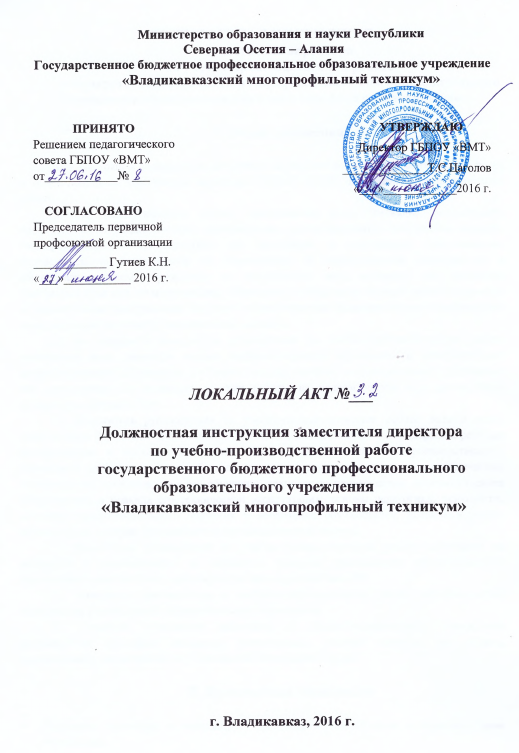 ДОЛЖНОСТНАЯ ИНСТРУКЦИЯзаместителя директорапо учебно-производственной работе  государственного бюджетного профессионального образовательного учреждения «Владикавказский многопрофильный техникум»I. Общие положения1.     Настоящая должностная инструкция определяет должностные обязанности, права и ответственность заместителя директора ГБПОУ «ВМТ» по учебно-производственной работе.2. На педагогическую работу принимаются лица, имеющие необходимую профессионально-педагогическую квалификацию, соответствующую требованиям тарифно-квалификационной характеристики по должности и полученной специальности, подтвержденную документами об образовании. К педагогической деятельности в общеобразовательном учреждении не допускаются лица, которым она запрещена приговором суда или по медицинским показаниям, а также лица, которые имели судимость за определенные преступления. Перечни соответствующих медицинских противопоказаний и составов преступлений устанавливаются законом.3. На должность заместителя руководителя по учебно-производственной работе назначается лицо, имеющее высшее профессиональное образование и дополнительное профессиональное образование в области государственного и муниципального управления или менеджмента и экономики и стаж работы на педагогических или руководящих должностях не менее 5 лет.4. Заместитель руководителя по учебно-производственной работе должен знать: Конституцию Российской Федерации; РСО-Алания; законы Российской Федерации, решения Правительства и органов управления образованием по вопросам производственного обучения и профессионального образования; основы трудового законодательства; учебные программы по производственному обучению; технологию производства, производственное оборудование и правила его технической эксплуатации; основы педагогики, психологии, методики профессионального обучения и воспитания обучающихся; правила и нормы охраны труда, техники безопасности и противопожарной защиты.5. Заместитель руководителя по учебно-производственной работе назначается на должность и освобождается от должности приказом руководителя образовательного учреждения в соответствии с действующим законодательством РФ. 6. Заместитель руководителя по учебно-производственной работе непосредственно подчиняется руководителю образовательного учреждения.7. Трудовые отношения работника и общеобразовательного учреждения регулируются трудовым договором (контрактом), условия которого не должны противоречить законодательству Российской Федерации о труде.II. Должностные обязанностиПланирует, организует и контролирует производственное обучение в образовательном учреждении. Решает вопросы материально-технического и информационного обеспечения процесса производственного обучения. Участвует в текущем и перспективном планировании развития и деятельности образовательного учреждения, его педагогического коллектива. Принимает участие в планировании, организации и контроле профессионального обучения и повышения квалификации работников, лицензировании, аккредитации и аттестации образовательного учреждения по вопросам производственного обучения. Координирует работу преподавателей, воспитателей, мастеров производственного обучения и других педагогических работников по выполнению учебных планов и программ в области производственного обучения, а также разработку необходимой учебно-методической документации. Осуществляет контроль за качеством производственного обучения и объективностью оценки результатов производственного обучения обучающихся, работой соответствующих кружков и факультативов. Организует работу по подготовке и проведению экзаменов и зачетов по своей специальности. Координирует взаимодействие между представителями педагогической науки и практики в области производственного обучения. Организует просветительскую работу для родителей. Оказывает помощь педагогическим работникам в освоении и разработке инновационных программ и технологий в области производственного обучения. Участвует в организации учебно-воспитательной (методической, культурно-массовой, внеклассной) работы. Осуществляет контроль за учебной нагрузкой обучающихся в процессе производственного обучения. Участвует в составлении расписания учебных занятий и других видов учебной, воспитательной и производственной деятельности. Обеспечивает своевременное составление установленной отчетной документации. Оказывает помощь коллективам обучающихся в проведении культурно-просветительных и оздоровительных мероприятий. Осуществляет комплектование и принимает меры по сохранению контингента обучающихся в кружках и т.п. Участвует в подборе и расстановке педагогических кадров по своему направлению деятельности, организует повышение их квалификации и профессионального мастерства. Вносит предложения по совершенствованию образовательного процесса. Принимает участие в подготовке и проведении аттестации педагогических и других работников учреждения. Контролирует и обеспечивает соблюдение действующих нормативно-правовых актов по своей деятельности. Организует практические занятия и учебно-производственные работы по профессиональному (производственному) обучению, участвует в проведении работы по профессиональной ориентации обучающихся. Подготавливает оборудование и соответствующую оснастку к занятиям, совершенствует материальную базу. Осуществляет контроль за состоянием и деятельностью учебными мастерскими, кабинетами общепрофессиональных и профессиональных дисциплин и принимает меры к своевременному обеспечению их оборудованием, инструментами, материалами, запасными частями и средствами обучения. Обеспечивает соблюдение безопасности труда, овладение обучающимися передовыми методами труда, современной техникой и технологией производства. Организует выполнение практических работ, а также работ по изготовлению качественной продукции и оказанию услуг населению. Принимает участие в заключении договоров с предприятиями, учреждениями, организациями и хозяйствами о проведении учебной (производственной) практики и осуществляет контроль за их выполнением. Готовит обучающихся к выполнению квалификационных работ и сдаче квалификационных экзаменов. Участвует в работе предметных (цикловых) комиссий, конференций, семинаров. Способствует общеобразовательному, профессиональному, культурному развитию обучающихся, привлекает их к техническому творчеству Обеспечивает реализацию образовательных программ в области производственного обучения в соответствии с учебным планом и графиком учебного процесса, качество образования выпускников по своему направлению деятельности, безопасность производственного обучения, соблюдение прав и свобод обучающихся и работников учреждения.III. ПраваЗаместитель руководителя по учебно-производственной работе имеет право:Отдавать распоряжения по вопросам производственного обучения, обязательные для исполнения работниками учреждения;Участвовать в подборе и расстановке кадров по своему направлению деятельности;Вносить предложения руководству по поощрению или наложению взысканий на работников за достижения или недостатки в производственном обучении;Вносить предложения совершенствованию материально-технического обеспечения производственного обучения;Запрашивать у руководства, получать и пользоваться информационными материалами и нормативно-правовыми документами, необходимыми для исполнения своих должностных обязанностей;принимать участие в конференциях и совещаниях, на которых рассматриваются вопросы производственного обучения; Участвовать в управлении общеобразовательным учреждением в порядке, определяемом уставом этого учреждения;В соответствии с действующими нормативно-правовыми актами самостоятельно выбирать и использовать методики обучения и воспитания, учебники, учебные пособия и материалы, методы оценки знаний обучающихся;Повышать свою квалификацию в учреждениях высшего профессионального образования и в учреждениях системы переподготовки и повышения квалификации;Аттестоваться на добровольной основе на соответствующую квалификационную категорию и получить ее в случае успешного прохождения аттестации;иметь сокращенную рабочую неделю и удлиненный оплачиваемый отпуск; Получать пенсии за выслугу лет, социальные гарантии и льготы в порядке, установленном законодательством Российской Федерации;Иметь дополнительные льготы, предоставляемые в регионе педагогическим работникам общеобразовательных учреждений.Заместитель руководителя по учебно-производственной работе пользуется всеми трудовыми правами в соответствии с Трудовым кодексом РФ. IV. ОтветственностьЗаместитель руководителя учебно-производственной работе несет ответственность за:Своевременное и качественное осуществление возложенных на него должностных    обязанностей;Организацию своей работы, своевременное и квалифицированное выполнение приказов, распоряжений и поручений вышестоящего руководства, нормативно-правовых актов по своей деятельности;Рациональное и эффективное использование материальных и финансовых ресурсов, направляемых на производственное обучение;Соблюдение правил внутреннего распорядка, санитарно-противоэпидемического режима, противопожарной безопасности и техники безопасности; Ведение документации, предусмотренной действующими нормативно-правовыми актами; Своевременное предоставление и достоверность статистической и иной информации по своей деятельности;Обеспечение соблюдения исполнительской дисциплины и выполнения должностных обязанностей работниками учреждения в области производственного обучения;Готовность учреждения к работе в условиях чрезвычайных ситуаций.За нарушение трудовой дисциплины, законодательных и нормативно-правовых актов заместитель руководителя по учебно-производственной работе может быть привлечен в соответствии с действующим законодательством в зависимости от тяжести проступка к дисциплинарной, материальной, административной и уголовной ответственности. Ознакомлен: ________________________                         (дата и подпись работника)